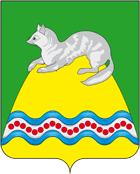 СОБРАНИЕ ДЕПУТАТОВКРУТОГОРОВСКОГО СЕЛЬСКОГО ПОСЕЛЕНИЯСОБОЛЕВСКОГО МУНИЦИПАЛЬНОГО РАЙОНАКАМЧАТСКОГО КРАЯРЕШЕНИЕ «15 »  июня     2015 г № 31048-я  внеочередная сессия 2-го созыва    В связи с истечением срока полномочий главы Крутогоровского сельского  поселения, руководствуясь статьей 11 Закона  Камчатского  края « О выборах глав муниципальных образований в Камчатском крае,» Собрание депутатов Крутогоровского сельского поселения РЕШИЛО:1.Назначить на «13» сентября 2015 года выборы главы Крутогоровского сельского поселения.2.Обнародовать настоящее решение путем размещения на информационном стенде администрации Крутогоровского сельского поселения в течение 5 дней с момента принятия решения.3.  Направить настоящее решение в Соболевскую территориальную Избирательную комиссию Камчатского края.Председатель Собрания депутатов Крутогоровского  сельского поселения	           Г.Н. Овчаренко					О  назначении выборов главыКрутогоровского сельского поселения